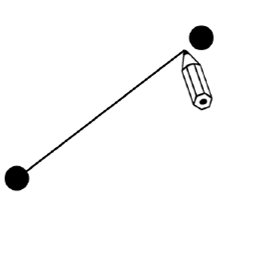 ❶           Relie ce qui va ensemble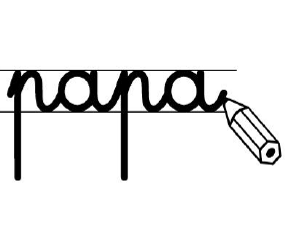 ❷             Ecris   la phrase en remplaçant   un    par  des . La souris a fait un trou dans le fromage.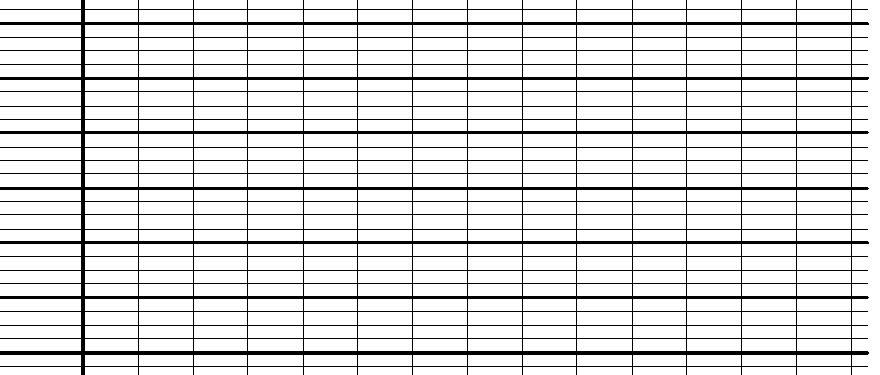  ❸                Complète   par    elle  ou    elles . 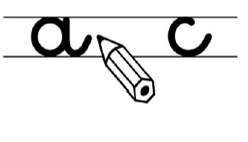 La princesse a un petit pied. ______  met une chaussure de vair.Les princesses ont des petits pieds.   _____  des chaussures de vair.Les filles s’amusent,  ____   jouent à la poupée.La fille s’amuse,   _____  joue à la poupée.  voiturelemotoslabateaulesvélostrottinette